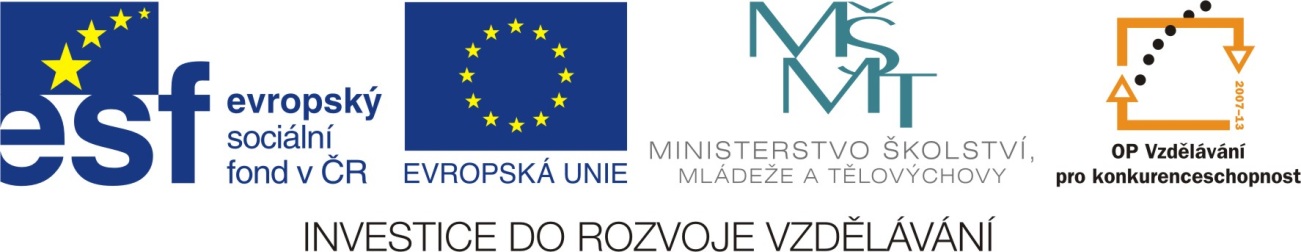 Spoj obrázek ovoce ke správnému názvu. Název ovoce pak vepiš do tabulky k určitému druhu ovoce.Obrázky vybarvi.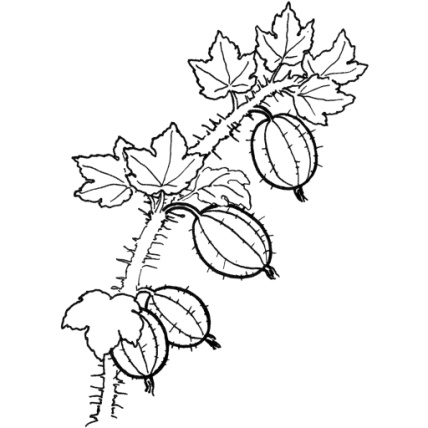 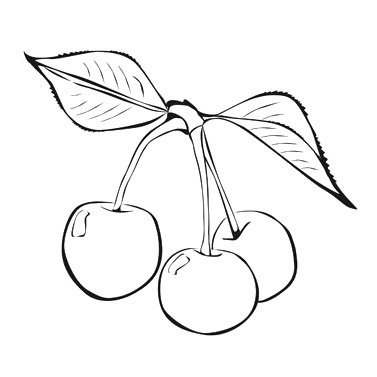 kiwi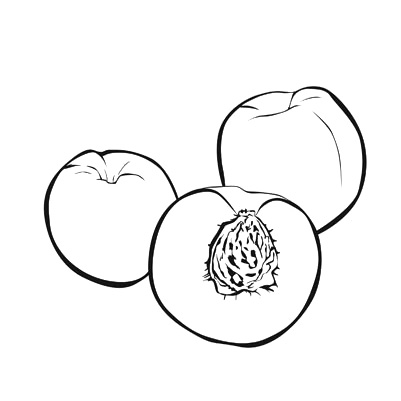 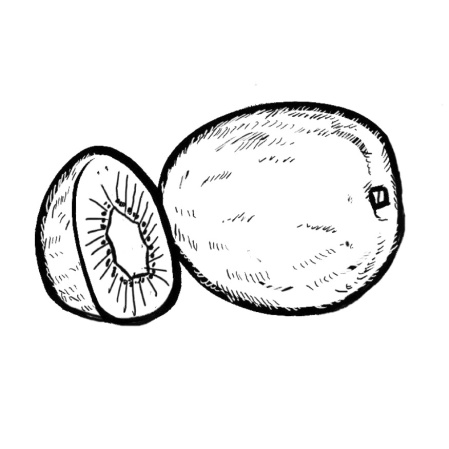 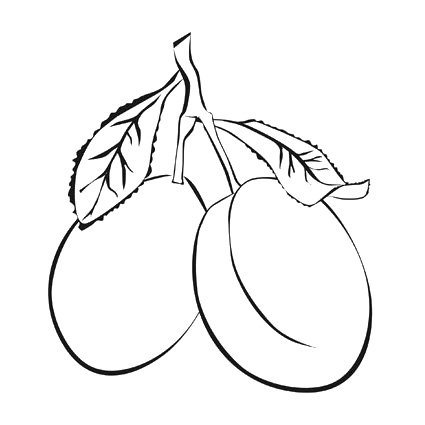 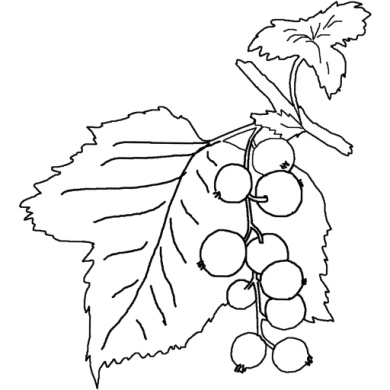 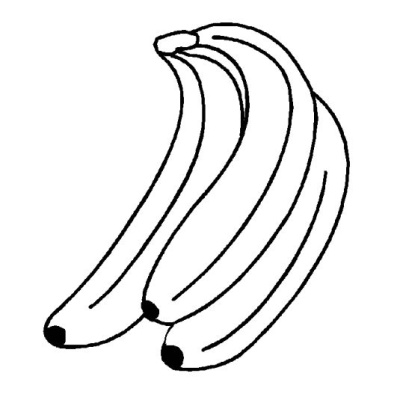 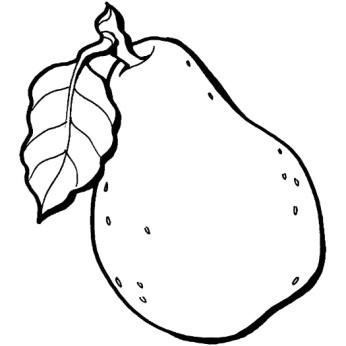 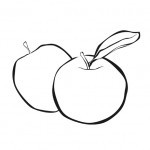 Datum vytvoření projektu ŘÍJEN 2010Ročník2.Popis prezentacePracovní list s úkoly. Žáci spojí  název ovoce s obrázkem, název pak zapíší do tabulky k určitému druhu ovoce.  